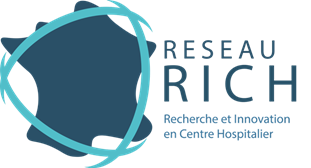 FORMULAIRE d’ADHESION Réseau Recherche et Innovation en Centre HospitalierRéseau RICHSTRUCTURE D’ADHESION Nom de la structure : _______________________________________________________________N° SIRET : ___________________________Nom du représentant légal : __________________________________________________________Nom du directeur en charge de la recherche clinique (nom, prénom, mail) :__________________________________________________________________________________Nom du coordonnateur/responsable de la recherche clinique (nom, prénom, mail) – Représentant du Réseau RICH pour votre établissement : __________________________________________________________________________________MONTANT DE L’ADHESION 2023 : 500 euros (*)(*) montant validé en AG du 18/03/2022L’appel à cotisation se fera dans l’année. Je souhaite adhérer au réseau RICH Fait à 	____________________			Cachet et signature Le	 ____________________Siège social :  Hôpital NOVO, 6 avenue de l’Ile de France CS 90079, 95303 Cergy-PontoiseContact : maryline.delattre@ght-novo.fr